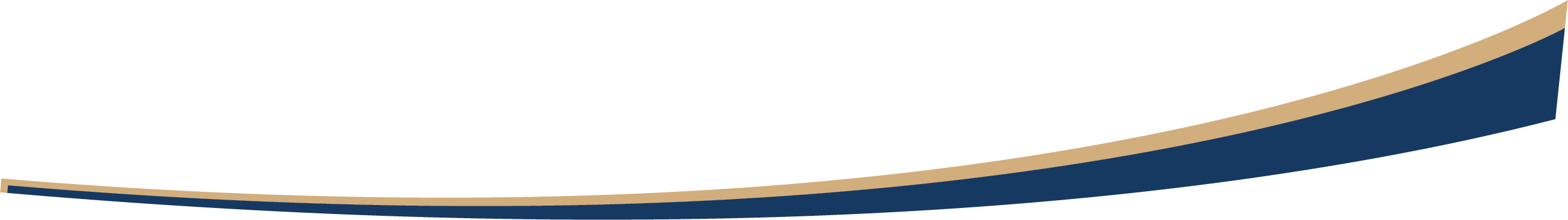 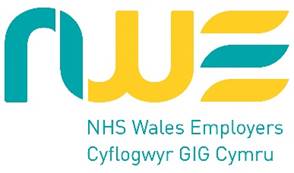 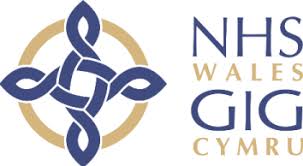 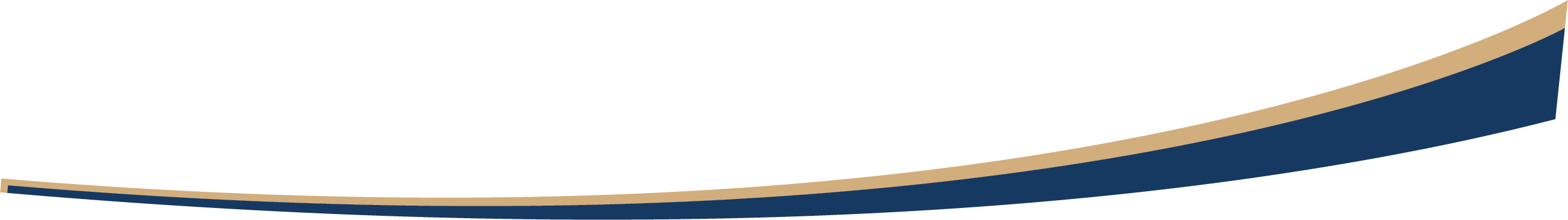 TEITL Y SWYDD 		Rheolwr Rhaglen - Band 8aTROSOLWG O’R SWYDD	Bydd y Rheolwr Rhaglen yn arwain y gwaith o weithredu a chyflwyno amrywiaeth o raglenni a ffrydiau gwaith proffil uchel ar draws y sefydliad mewn cydweithrediad â chydweithwyr a phartneriaid.Gan weithredu gyda’r lefel uchaf o ymreolaeth disgwylir i ddeiliad y swydd fod yn arweinydd strategol ar gyfer rheoli rhaglenni cymhleth sy’n effeithio ar draws y sefydliadPrif Ddyletswyddau'r SwyddPrif Ddyletswyddau'r SwyddPrif Ddyletswyddau'r SwyddArwain a rheoli ystod o raglenni a phrosiectau strategol, yn aml ar sail genedlaethol, a sicrhau bod dull rheoli rhaglen cydnabyddedig wedi’i ymgorffori ym mhob agwedd ar y gwaith.Cydlynu a chyflawni'r ffrydiau gwaith o fewn y Rhaglen gan gynnal fframwaith cynllunio gyda phrosesau ategol ar gyfer amcanion tymor hir, canolig a byr y rhaglen.Gweithio gydag uwch reolwyr a thimau i nodi cyfleoedd ar gyfer gwella parhaus i wasanaethau drwy ddefnyddio methodoleg rheoli rhaglenni a phrosiectau.Arwain a rheoli ystod o raglenni a phrosiectau strategol, yn aml ar sail genedlaethol, a sicrhau bod dull rheoli rhaglen cydnabyddedig wedi’i ymgorffori ym mhob agwedd ar y gwaith.Cydlynu a chyflawni'r ffrydiau gwaith o fewn y Rhaglen gan gynnal fframwaith cynllunio gyda phrosesau ategol ar gyfer amcanion tymor hir, canolig a byr y rhaglen.Gweithio gydag uwch reolwyr a thimau i nodi cyfleoedd ar gyfer gwella parhaus i wasanaethau drwy ddefnyddio methodoleg rheoli rhaglenni a phrosiectau.Arwain a rheoli ystod o raglenni a phrosiectau strategol, yn aml ar sail genedlaethol, a sicrhau bod dull rheoli rhaglen cydnabyddedig wedi’i ymgorffori ym mhob agwedd ar y gwaith.Cydlynu a chyflawni'r ffrydiau gwaith o fewn y Rhaglen gan gynnal fframwaith cynllunio gyda phrosesau ategol ar gyfer amcanion tymor hir, canolig a byr y rhaglen.Gweithio gydag uwch reolwyr a thimau i nodi cyfleoedd ar gyfer gwella parhaus i wasanaethau drwy ddefnyddio methodoleg rheoli rhaglenni a phrosiectau.Yn gyfrifol iYn gyfrifol iYn gyfrifol i(O ran adrodd)      Atebol:     Yn broffesiynol:     Prif GyfrifoldebauPrif GyfrifoldebauPrif GyfrifoldebauCyfathrebiadauCyfathrebu gwybodaeth hynod gymhleth sy’n ymwneud â newidiadau penodol i wasanaethau. Bydd hyn yn aml yn ddadleuol lle mae newid arfaethedig yn cael effaith fawr ar ffyrdd sefydledig o weithio ac nad oes llawer o gonsensws. Defnyddio sgiliau cyfathrebu a thrafod cadarn i oresgyn rhwystrau i ddeall a gwrthsefyll newid lle gallai fod gwrthdaro rhwng buddiannau a blaenoriaethau.Llunio adroddiadau manwl a chymhleth iawn ar gyfer amrywiaeth o uwch gynulleidfaoedd e.e., papurau bwrdd, achosion busnes aml-faes ac arfarniadau o opsiynauDefnyddio sgiliau trafod i berswadio uwch reolwyr ynghylch pwysigrwydd mentrau rhaglenni. Bydd hyn yn cynnwys cyfleu gwybodaeth ddadleuol sydd efallai’n ymwneud â pherfformiad is-optimaidd wrth gyflawni gwasanaethau.Trafod gydag ystod eang o uwch randdeiliaid gan gynnwys Llywodraeth Cymru, Cyfarwyddwyr Gweithredol, ac uwch staff clinigol ac anghlinigol a fydd yn aml â buddion a blaenoriaethau sy’n cystadlu. Rhoi cyflwyniadau ffurfiol i grwpiau mawr o bobl yn aml ar lefel uchel iawn.Gwella a MonitroGwneud penderfyniadau ar amrywiaeth o faterion prosiect/rhaglen cymhleth/cymhleth iawn lle gall fod mwy nag un ffordd o weithredu a lle gall barn arbenigol fod yn wahanol e.e., nodi a datrys dibyniaethau rhwng ffrydiau gwaith a fydd yn effeithio ar gyflawni'r rhaglen gyffredinol.Dadansoddi data perfformiad a data gallu a galw, asesu prosiectau, gan nodi meysydd ar gyfer cydweithio.Sefydlu dangosyddion perfformiad a datblygu fframwaith monitro i sicrhau bod modd mesur materion perfformiad prosiect a gwasanaethau cymhleth ac adrodd amdanynt mewn ymateb i ofynion lleol, cenedlaethol a gofynion penodol i’r prosiect.Arwain y gwaith o gynhyrchu dangosyddion perfformiad a chanlyniadau priodol a datblygu fframwaith monitro i gefnogi asesiad rheolaidd o'r data a gipiwyd Sicrhau bod dangosyddion perfformiad a mesurau canlyniadau allweddol yn cael eu hadrodd sy'n sail i ddyfarniadau ar y camau angenrheidiol i fynd i'r afael â materion sy'n cael eu hystyried gan brosiectau perthnasol.Arwain y gwaith o baratoi Cynlluniau Rhaglen, Prosiect, Cam ac Eithrio yn ôl yr angen, i'w cymeradwyo gan Fwrdd y Rhaglen. Sicrhau bod y cynlluniau yn cyd-fynd â Chynllun Tymor Canolig Integredig (IMTP) y sefydliad.  Mae dadansoddi a dehongli gwybodaeth gymhleth ac amlhaenog yn allweddol i’r swydd hon.  Bydd deiliad y swydd yn datblygu trosolwg ac arfarniad ar sail y dadansoddiad a wnaed, gan gynghori uwch reolwyr a rhanddeiliaid ar berfformiad y prosiect ac opsiynau ar gyfer cyflawni yn y dyfodolCynllunio a DylunioArwain ar gydlynu ac addasu cynlluniau i ddarparu rhaglenni datblygu a gwella gwasanaethau i gynnwys amserlennu gweithgareddau a cherrig milltir.Arwain y gwaith o baratoi Cynlluniau Rhaglen, Prosiect, Cam ac yn ôl yr angen Eithrio, i'w cymeradwyo gan Fwrdd y Rhaglen ac yn unol â Chynllun Tymor Canolig Integredig y sefydliad.Ymgymryd â chynllunio strategol i gyflawni’r rhaglen gan weithio gyda nifer fawr o randdeiliaid aml-broffesiynol o fewn a thu allan i’r sefydliad i sicrhau bod cyflawniadau allweddol yn cael eu cyflawni  Paratoi, cynllunio a chyflawni cylch bywyd llawn cynllunio, rheoli rhaglen a phrosiect ar sail arferion gorau, o’r dechrau cyntaf hyd at weithredu a chymeradwyo’r cyflenwi terfynol.  Mae hyn yn cynnwys datblygu dogfennau dechrau prosiect (PIDs), achosion busnes, cynlluniau prosiect, datblygu meini prawf cadarnhau cymeradwyo a pharatoi dogfennaeth adolygu prosiectDatblygu PolisïauCyfrifoldeb arweiniol am ddatblygu a gweithredu llwybrau, prosesau, protocolau a pholisïau newydd o fewn y maes arbenigol a fydd yn cael effaith sylweddol ar gynllunio a darparu gwasanaethau ar draws y sefydliadDehongli canllawiau a pholisïau cenedlaethol er mwyn gallu rheoli'r rhaglen gan gynnwys risgiau a datblygu cynlluniau wrth gefn yn ôl yr angen.Sicrhau bod polisi rhaglen yn cydymffurfio â'r holl ofynion deddfwriaethol a rheoliadol perthnasol o fewn y maes arbenigolCyfrifoldeb arweiniol am weithredu polisi a strategaeth rhaglen-benodol ar draws y sefydliad e.e., datblygu Cynllun Tymor Canolig IntegredigCyllid a ChyllidebDal a rheoli cyllideb y prosiect yn effeithiol a bod yn llofnodwr a deiliad cyllideb awdurdodedig ar gyfer y rhaglen Gweithio gyda'r uwch dîm cyllid i ddatblygu a chefnogi'r broses ar gyfer olrhain ac adrodd ar gynlluniau gwella ariannolCefnogi'r broses gosod cyllideb. Bod yn gyfrifol am sicrhau cadw at y gyllideb, monitro gwariant yn erbyn y gyllideb yn barhaus a sicrhau bod y ddogfennaeth briodol ar gael i'w harchwilio.Sicrhau bod yr holl adnoddau’n cael eu defnyddio’n effeithiol a bod unrhyw gyllidebau cytunedig yn cael eu cadw o fewn terfynau ariannol penodedig ac yn gweithredu o fewn polisïau ariannol cymeradwy.Rheolaeth, Arweinyddiaeth a HyfforddiantGweithredu fel rheolwr llinell ar staff o fewn y rhaglen, sy'n cynnwys cynnal arfarniadau, rheoli salwch, cwynion a materion disgyblu.Bydd gan ddeiliad y swydd gyfrifoldeb rheoli matrics a bydd yn gyfrifol am arwain a chyfarwyddo gweithgareddau o ddydd i ddydd y gweithlu a neilltuwyd i’w prosiectau a’u rhaglen(ni).Digidol a GwybodaethDefnyddio ystod eang o gymwysiadau TG i lunio adroddiadau yn seiliedig ar ystod o wybodaeth o amrywiaeth o ffynonellau, gan eu cyflwyno i grwpiau yn ôl yr angen.Gwerthuso ac ArchwilioRhoi cyngor ar weithgareddau ymchwil mewn meysydd newydd, gan ystyried tystiolaeth o fannau eraill.Gwerthuso perfformiad y rhaglen yn barhaus gan gynnwys monitro a meincnodi allbynnau gan ddefnyddio amrywiaeth o ddulliau ansoddol a meintiolCynnal archwiliadau cymhleth sy’n ymwneud â'r rhaglenCyfathrebiadauCyfathrebu gwybodaeth hynod gymhleth sy’n ymwneud â newidiadau penodol i wasanaethau. Bydd hyn yn aml yn ddadleuol lle mae newid arfaethedig yn cael effaith fawr ar ffyrdd sefydledig o weithio ac nad oes llawer o gonsensws. Defnyddio sgiliau cyfathrebu a thrafod cadarn i oresgyn rhwystrau i ddeall a gwrthsefyll newid lle gallai fod gwrthdaro rhwng buddiannau a blaenoriaethau.Llunio adroddiadau manwl a chymhleth iawn ar gyfer amrywiaeth o uwch gynulleidfaoedd e.e., papurau bwrdd, achosion busnes aml-faes ac arfarniadau o opsiynauDefnyddio sgiliau trafod i berswadio uwch reolwyr ynghylch pwysigrwydd mentrau rhaglenni. Bydd hyn yn cynnwys cyfleu gwybodaeth ddadleuol sydd efallai’n ymwneud â pherfformiad is-optimaidd wrth gyflawni gwasanaethau.Trafod gydag ystod eang o uwch randdeiliaid gan gynnwys Llywodraeth Cymru, Cyfarwyddwyr Gweithredol, ac uwch staff clinigol ac anghlinigol a fydd yn aml â buddion a blaenoriaethau sy’n cystadlu. Rhoi cyflwyniadau ffurfiol i grwpiau mawr o bobl yn aml ar lefel uchel iawn.Gwella a MonitroGwneud penderfyniadau ar amrywiaeth o faterion prosiect/rhaglen cymhleth/cymhleth iawn lle gall fod mwy nag un ffordd o weithredu a lle gall barn arbenigol fod yn wahanol e.e., nodi a datrys dibyniaethau rhwng ffrydiau gwaith a fydd yn effeithio ar gyflawni'r rhaglen gyffredinol.Dadansoddi data perfformiad a data gallu a galw, asesu prosiectau, gan nodi meysydd ar gyfer cydweithio.Sefydlu dangosyddion perfformiad a datblygu fframwaith monitro i sicrhau bod modd mesur materion perfformiad prosiect a gwasanaethau cymhleth ac adrodd amdanynt mewn ymateb i ofynion lleol, cenedlaethol a gofynion penodol i’r prosiect.Arwain y gwaith o gynhyrchu dangosyddion perfformiad a chanlyniadau priodol a datblygu fframwaith monitro i gefnogi asesiad rheolaidd o'r data a gipiwyd Sicrhau bod dangosyddion perfformiad a mesurau canlyniadau allweddol yn cael eu hadrodd sy'n sail i ddyfarniadau ar y camau angenrheidiol i fynd i'r afael â materion sy'n cael eu hystyried gan brosiectau perthnasol.Arwain y gwaith o baratoi Cynlluniau Rhaglen, Prosiect, Cam ac Eithrio yn ôl yr angen, i'w cymeradwyo gan Fwrdd y Rhaglen. Sicrhau bod y cynlluniau yn cyd-fynd â Chynllun Tymor Canolig Integredig (IMTP) y sefydliad.  Mae dadansoddi a dehongli gwybodaeth gymhleth ac amlhaenog yn allweddol i’r swydd hon.  Bydd deiliad y swydd yn datblygu trosolwg ac arfarniad ar sail y dadansoddiad a wnaed, gan gynghori uwch reolwyr a rhanddeiliaid ar berfformiad y prosiect ac opsiynau ar gyfer cyflawni yn y dyfodolCynllunio a DylunioArwain ar gydlynu ac addasu cynlluniau i ddarparu rhaglenni datblygu a gwella gwasanaethau i gynnwys amserlennu gweithgareddau a cherrig milltir.Arwain y gwaith o baratoi Cynlluniau Rhaglen, Prosiect, Cam ac yn ôl yr angen Eithrio, i'w cymeradwyo gan Fwrdd y Rhaglen ac yn unol â Chynllun Tymor Canolig Integredig y sefydliad.Ymgymryd â chynllunio strategol i gyflawni’r rhaglen gan weithio gyda nifer fawr o randdeiliaid aml-broffesiynol o fewn a thu allan i’r sefydliad i sicrhau bod cyflawniadau allweddol yn cael eu cyflawni  Paratoi, cynllunio a chyflawni cylch bywyd llawn cynllunio, rheoli rhaglen a phrosiect ar sail arferion gorau, o’r dechrau cyntaf hyd at weithredu a chymeradwyo’r cyflenwi terfynol.  Mae hyn yn cynnwys datblygu dogfennau dechrau prosiect (PIDs), achosion busnes, cynlluniau prosiect, datblygu meini prawf cadarnhau cymeradwyo a pharatoi dogfennaeth adolygu prosiectDatblygu PolisïauCyfrifoldeb arweiniol am ddatblygu a gweithredu llwybrau, prosesau, protocolau a pholisïau newydd o fewn y maes arbenigol a fydd yn cael effaith sylweddol ar gynllunio a darparu gwasanaethau ar draws y sefydliadDehongli canllawiau a pholisïau cenedlaethol er mwyn gallu rheoli'r rhaglen gan gynnwys risgiau a datblygu cynlluniau wrth gefn yn ôl yr angen.Sicrhau bod polisi rhaglen yn cydymffurfio â'r holl ofynion deddfwriaethol a rheoliadol perthnasol o fewn y maes arbenigolCyfrifoldeb arweiniol am weithredu polisi a strategaeth rhaglen-benodol ar draws y sefydliad e.e., datblygu Cynllun Tymor Canolig IntegredigCyllid a ChyllidebDal a rheoli cyllideb y prosiect yn effeithiol a bod yn llofnodwr a deiliad cyllideb awdurdodedig ar gyfer y rhaglen Gweithio gyda'r uwch dîm cyllid i ddatblygu a chefnogi'r broses ar gyfer olrhain ac adrodd ar gynlluniau gwella ariannolCefnogi'r broses gosod cyllideb. Bod yn gyfrifol am sicrhau cadw at y gyllideb, monitro gwariant yn erbyn y gyllideb yn barhaus a sicrhau bod y ddogfennaeth briodol ar gael i'w harchwilio.Sicrhau bod yr holl adnoddau’n cael eu defnyddio’n effeithiol a bod unrhyw gyllidebau cytunedig yn cael eu cadw o fewn terfynau ariannol penodedig ac yn gweithredu o fewn polisïau ariannol cymeradwy.Rheolaeth, Arweinyddiaeth a HyfforddiantGweithredu fel rheolwr llinell ar staff o fewn y rhaglen, sy'n cynnwys cynnal arfarniadau, rheoli salwch, cwynion a materion disgyblu.Bydd gan ddeiliad y swydd gyfrifoldeb rheoli matrics a bydd yn gyfrifol am arwain a chyfarwyddo gweithgareddau o ddydd i ddydd y gweithlu a neilltuwyd i’w prosiectau a’u rhaglen(ni).Digidol a GwybodaethDefnyddio ystod eang o gymwysiadau TG i lunio adroddiadau yn seiliedig ar ystod o wybodaeth o amrywiaeth o ffynonellau, gan eu cyflwyno i grwpiau yn ôl yr angen.Gwerthuso ac ArchwilioRhoi cyngor ar weithgareddau ymchwil mewn meysydd newydd, gan ystyried tystiolaeth o fannau eraill.Gwerthuso perfformiad y rhaglen yn barhaus gan gynnwys monitro a meincnodi allbynnau gan ddefnyddio amrywiaeth o ddulliau ansoddol a meintiolCynnal archwiliadau cymhleth sy’n ymwneud â'r rhaglenCyfathrebiadauCyfathrebu gwybodaeth hynod gymhleth sy’n ymwneud â newidiadau penodol i wasanaethau. Bydd hyn yn aml yn ddadleuol lle mae newid arfaethedig yn cael effaith fawr ar ffyrdd sefydledig o weithio ac nad oes llawer o gonsensws. Defnyddio sgiliau cyfathrebu a thrafod cadarn i oresgyn rhwystrau i ddeall a gwrthsefyll newid lle gallai fod gwrthdaro rhwng buddiannau a blaenoriaethau.Llunio adroddiadau manwl a chymhleth iawn ar gyfer amrywiaeth o uwch gynulleidfaoedd e.e., papurau bwrdd, achosion busnes aml-faes ac arfarniadau o opsiynauDefnyddio sgiliau trafod i berswadio uwch reolwyr ynghylch pwysigrwydd mentrau rhaglenni. Bydd hyn yn cynnwys cyfleu gwybodaeth ddadleuol sydd efallai’n ymwneud â pherfformiad is-optimaidd wrth gyflawni gwasanaethau.Trafod gydag ystod eang o uwch randdeiliaid gan gynnwys Llywodraeth Cymru, Cyfarwyddwyr Gweithredol, ac uwch staff clinigol ac anghlinigol a fydd yn aml â buddion a blaenoriaethau sy’n cystadlu. Rhoi cyflwyniadau ffurfiol i grwpiau mawr o bobl yn aml ar lefel uchel iawn.Gwella a MonitroGwneud penderfyniadau ar amrywiaeth o faterion prosiect/rhaglen cymhleth/cymhleth iawn lle gall fod mwy nag un ffordd o weithredu a lle gall barn arbenigol fod yn wahanol e.e., nodi a datrys dibyniaethau rhwng ffrydiau gwaith a fydd yn effeithio ar gyflawni'r rhaglen gyffredinol.Dadansoddi data perfformiad a data gallu a galw, asesu prosiectau, gan nodi meysydd ar gyfer cydweithio.Sefydlu dangosyddion perfformiad a datblygu fframwaith monitro i sicrhau bod modd mesur materion perfformiad prosiect a gwasanaethau cymhleth ac adrodd amdanynt mewn ymateb i ofynion lleol, cenedlaethol a gofynion penodol i’r prosiect.Arwain y gwaith o gynhyrchu dangosyddion perfformiad a chanlyniadau priodol a datblygu fframwaith monitro i gefnogi asesiad rheolaidd o'r data a gipiwyd Sicrhau bod dangosyddion perfformiad a mesurau canlyniadau allweddol yn cael eu hadrodd sy'n sail i ddyfarniadau ar y camau angenrheidiol i fynd i'r afael â materion sy'n cael eu hystyried gan brosiectau perthnasol.Arwain y gwaith o baratoi Cynlluniau Rhaglen, Prosiect, Cam ac Eithrio yn ôl yr angen, i'w cymeradwyo gan Fwrdd y Rhaglen. Sicrhau bod y cynlluniau yn cyd-fynd â Chynllun Tymor Canolig Integredig (IMTP) y sefydliad.  Mae dadansoddi a dehongli gwybodaeth gymhleth ac amlhaenog yn allweddol i’r swydd hon.  Bydd deiliad y swydd yn datblygu trosolwg ac arfarniad ar sail y dadansoddiad a wnaed, gan gynghori uwch reolwyr a rhanddeiliaid ar berfformiad y prosiect ac opsiynau ar gyfer cyflawni yn y dyfodolCynllunio a DylunioArwain ar gydlynu ac addasu cynlluniau i ddarparu rhaglenni datblygu a gwella gwasanaethau i gynnwys amserlennu gweithgareddau a cherrig milltir.Arwain y gwaith o baratoi Cynlluniau Rhaglen, Prosiect, Cam ac yn ôl yr angen Eithrio, i'w cymeradwyo gan Fwrdd y Rhaglen ac yn unol â Chynllun Tymor Canolig Integredig y sefydliad.Ymgymryd â chynllunio strategol i gyflawni’r rhaglen gan weithio gyda nifer fawr o randdeiliaid aml-broffesiynol o fewn a thu allan i’r sefydliad i sicrhau bod cyflawniadau allweddol yn cael eu cyflawni  Paratoi, cynllunio a chyflawni cylch bywyd llawn cynllunio, rheoli rhaglen a phrosiect ar sail arferion gorau, o’r dechrau cyntaf hyd at weithredu a chymeradwyo’r cyflenwi terfynol.  Mae hyn yn cynnwys datblygu dogfennau dechrau prosiect (PIDs), achosion busnes, cynlluniau prosiect, datblygu meini prawf cadarnhau cymeradwyo a pharatoi dogfennaeth adolygu prosiectDatblygu PolisïauCyfrifoldeb arweiniol am ddatblygu a gweithredu llwybrau, prosesau, protocolau a pholisïau newydd o fewn y maes arbenigol a fydd yn cael effaith sylweddol ar gynllunio a darparu gwasanaethau ar draws y sefydliadDehongli canllawiau a pholisïau cenedlaethol er mwyn gallu rheoli'r rhaglen gan gynnwys risgiau a datblygu cynlluniau wrth gefn yn ôl yr angen.Sicrhau bod polisi rhaglen yn cydymffurfio â'r holl ofynion deddfwriaethol a rheoliadol perthnasol o fewn y maes arbenigolCyfrifoldeb arweiniol am weithredu polisi a strategaeth rhaglen-benodol ar draws y sefydliad e.e., datblygu Cynllun Tymor Canolig IntegredigCyllid a ChyllidebDal a rheoli cyllideb y prosiect yn effeithiol a bod yn llofnodwr a deiliad cyllideb awdurdodedig ar gyfer y rhaglen Gweithio gyda'r uwch dîm cyllid i ddatblygu a chefnogi'r broses ar gyfer olrhain ac adrodd ar gynlluniau gwella ariannolCefnogi'r broses gosod cyllideb. Bod yn gyfrifol am sicrhau cadw at y gyllideb, monitro gwariant yn erbyn y gyllideb yn barhaus a sicrhau bod y ddogfennaeth briodol ar gael i'w harchwilio.Sicrhau bod yr holl adnoddau’n cael eu defnyddio’n effeithiol a bod unrhyw gyllidebau cytunedig yn cael eu cadw o fewn terfynau ariannol penodedig ac yn gweithredu o fewn polisïau ariannol cymeradwy.Rheolaeth, Arweinyddiaeth a HyfforddiantGweithredu fel rheolwr llinell ar staff o fewn y rhaglen, sy'n cynnwys cynnal arfarniadau, rheoli salwch, cwynion a materion disgyblu.Bydd gan ddeiliad y swydd gyfrifoldeb rheoli matrics a bydd yn gyfrifol am arwain a chyfarwyddo gweithgareddau o ddydd i ddydd y gweithlu a neilltuwyd i’w prosiectau a’u rhaglen(ni).Digidol a GwybodaethDefnyddio ystod eang o gymwysiadau TG i lunio adroddiadau yn seiliedig ar ystod o wybodaeth o amrywiaeth o ffynonellau, gan eu cyflwyno i grwpiau yn ôl yr angen.Gwerthuso ac ArchwilioRhoi cyngor ar weithgareddau ymchwil mewn meysydd newydd, gan ystyried tystiolaeth o fannau eraill.Gwerthuso perfformiad y rhaglen yn barhaus gan gynnwys monitro a meincnodi allbynnau gan ddefnyddio amrywiaeth o ddulliau ansoddol a meintiolCynnal archwiliadau cymhleth sy’n ymwneud â'r rhaglenCymwysterau a GwybodaethProfiadHanfodolAddysg hyd at lefel gradd Meistr neu brofiad cyfatebol Tystiolaeth o ddatblygiad proffesiynol parhaus Cymhwyster rheoli swyddfa Prosiect a/neu Raglen e.e. PRINCE2, MSP neu brofiad cyfatebolHanfodolProfiad o reoli a rheoli prosiectau llwyddiannus ar lefel uwch Gwaith partneriaeth effeithiol yn y sector cyhoeddusProfiad sylweddol o gyflawni prosiectau newid yn llwyddiannus mewn amgylcheddau rhaglenni cymhleth a heriolProfiad o waith rhanddeiliaid effeithiol gyda chyrff allanolDymunolProfiad o weithio o fewn y GIG Sgiliau a PhriodoleddauArallHanfodolSgiliau rhyngbersonol a chyfathrebu datblygedig iawnSgiliau Rheoli Pobl Hanes o ddatrys problemau mewn amgylchedd rheoli prosiectau Yn hyderus wrth ddefnyddio cymwysiadau bwrdd gwaithDymunolSgiliau TG uwch mewn amrywiaeth o gymwysiadau bwrdd gwaith e.e. Excel, Power BIHanfodolTeithio ledled Cymru, ac o bosibl ymhellach i ffwrdd yn rheolaiddDymunol (ond ddim yn hanfodol)Siaradwr Cymraeg (Lefel 1) neu barodrwydd i weithio tuag ato